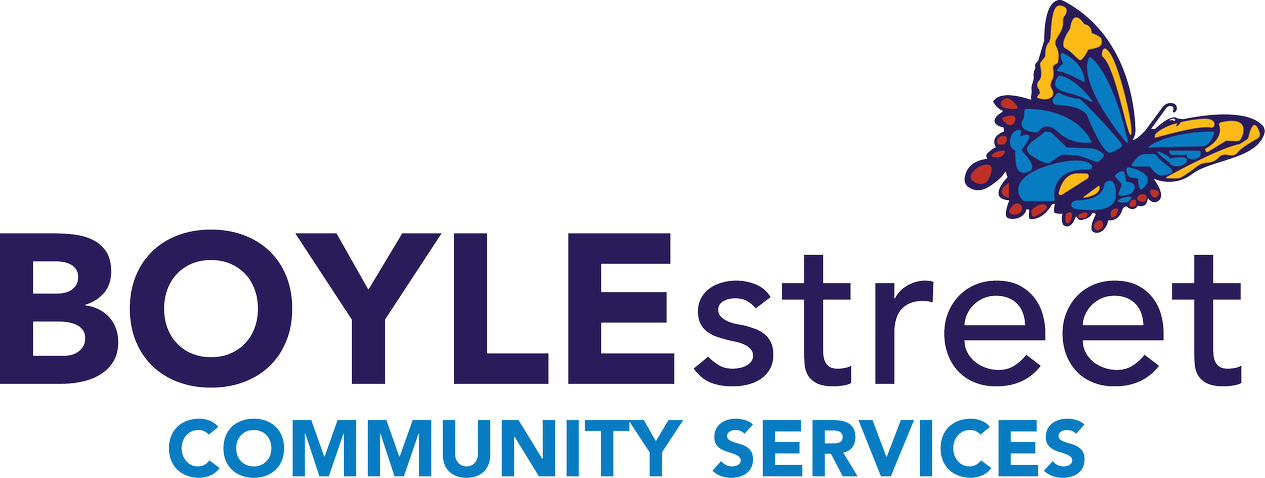  PRACTICUM STUDENT APPLICATIONThank you for your interest in completing your student placement with Boyle Street Community Services! Please use this form to tell us about yourself so we can find a placement that works best for you and our community.You must submit your program requirements with this document to be considered for a placement. Thank you.PERSONAL INFORMATION                                   				APPLICATION DATE:SUITABILITYPlease tell us why you have chosen Boyle Street Community Services as well as any relevant experienceLEARNING OBJECTIVES & STUDENT ACTION PLANPROGRAM CONTACTREFERENCEDECLARATION OF APPLICANTRead Carefully Before SigningI CONFIRM that the information given on this application is true to the best of my knowledge. I understand that any untrue statement may be grounds for dismissal.I WILL provide the following if I am offered a student placement:Criminal Record Check with Vulnerable Sector CheckChild Intervention Record CheckI AUTHORIZE the Boyle Street Community Services to conduct checks of my qualification and references as may be necessary.I UNDERSTAND that submitting this application does not guarantee my acceptance and I agree to participate in further screening to assist Boyle Street Community Services in determining my suitability for a student placement.I UNDERSTAND that appointment to any position at Boyle Street Community Services is dependent upon the results of reference and record checks.I ACKNOWLEDGE that all facilities operated by Boyle Street Community Services are non-smoking and that I will not be permitted to smoke while working on Boyle Street Community Services Property.___________________________					__________________Signature								_____________________________________________DatePlease send this completed application along with your cover letter and resume to: Students@boylestreet.orgDesired position:Desired position:Desired position:Desired position:Desired position:Desired position:Desired position:Desired position:Last NameLast NameGiven Names:Given Names:Given Names:Given Names: Pronouns: Pronouns:AddressAddressAddressCityProvinceProvinceProvincePostal CodeEmail:Email:Email:Birthdate:Birthdate:Cell:Cell:Cell:Available start date:Available Days & times (between Monday to Friday 9:00am – 4:00pm):Available Days & times (between Monday to Friday 9:00am – 4:00pm):Available Days & times (between Monday to Friday 9:00am – 4:00pm):Available Days & times (between Monday to Friday 9:00am – 4:00pm):Available Days & times (between Monday to Friday 9:00am – 4:00pm):Available Days & times (between Monday to Friday 9:00am – 4:00pm):Available Days & times (between Monday to Friday 9:00am – 4:00pm):My placement length will be ____________ hours/monthsMy placement length will be ____________ hours/monthsMy placement length will be ____________ hours/monthsMy placement length will be ____________ hours/monthsMy placement length will be ____________ hours/monthsMy placement length will be ____________ hours/monthsMy placement length will be ____________ hours/monthsMy placement length will be ____________ hours/monthsHow did you hear about us? If you were referred by a staff member please include their name.Boyle street website    social media word of mouth  friends/family  ambassador program    staff __________________           Other _______________________How did you hear about us? If you were referred by a staff member please include their name.Boyle street website    social media word of mouth  friends/family  ambassador program    staff __________________           Other _______________________How did you hear about us? If you were referred by a staff member please include their name.Boyle street website    social media word of mouth  friends/family  ambassador program    staff __________________           Other _______________________How did you hear about us? If you were referred by a staff member please include their name.Boyle street website    social media word of mouth  friends/family  ambassador program    staff __________________           Other _______________________How did you hear about us? If you were referred by a staff member please include their name.Boyle street website    social media word of mouth  friends/family  ambassador program    staff __________________           Other _______________________How did you hear about us? If you were referred by a staff member please include their name.Boyle street website    social media word of mouth  friends/family  ambassador program    staff __________________           Other _______________________How did you hear about us? If you were referred by a staff member please include their name.Boyle street website    social media word of mouth  friends/family  ambassador program    staff __________________           Other _______________________How did you hear about us? If you were referred by a staff member please include their name.Boyle street website    social media word of mouth  friends/family  ambassador program    staff __________________           Other _______________________Learning Objectives: What you would like to learn and gain during this practicum?Learning Activity: How will you meet and complete these learning objectives?Evaluation: How will you know you have completed the activities, and how will you know the learning objective has been reached?NameNameProgram & InstituteProgram & InstituteEmail AddressPhone numberPhone numberNameNameRelationshipRelationshipEmail AddressPhone numberPhone numberYears Known